The Advisory Panel of Experts on Candidates for Election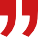 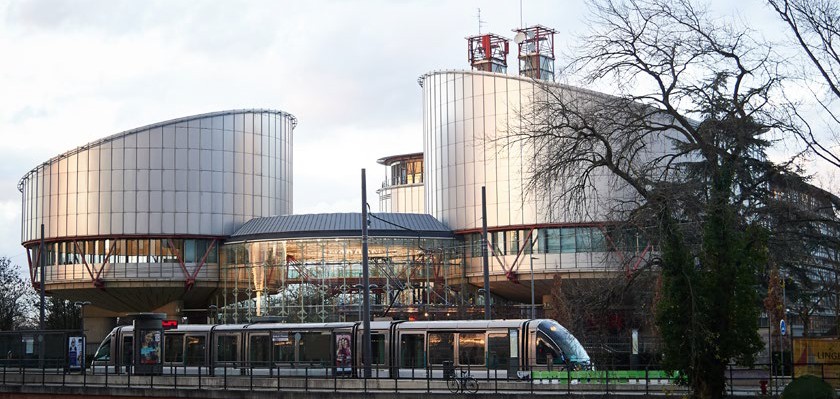 as Judge to the European Courtof Human RightsA short guide on the Panel’s role and the minimum qualifications required of a candidate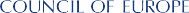 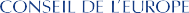 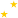 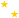 The Advisory Panel of Experts on Candidates for Electionas Judge to the European Courtof Human RightsA short guide on the Panel’s role and the minimum qualifications required of a candidateCouncil of EuropeFrench edition:Le Panel consultatif d’experts sur les candidats à l’élection de jugesà la Cour européenne des droits de l’hommeAll requests concerning the reproduction or translation of all or part of this document should be addressed to the Directorate ofCommunications (F-67075 Strasbourg Cedex or publishing@coe.int). All other correspondence concerning this document should be addressed to the Directorate of Legal Advice and Public International Law – Treaty Office.Cover design and layout: Documents and Publications Production Department (SPDP),Council of Europe Photos: Council of Europe© Council of Europe, October 2020 Printed at the Council of EuropeNote: This guide has been prepared by the Secretariat of the Advisory Panel of Experts on Candidates for Election as Judge to the European Court of Human Rights and does not bindthe Panel itself. It is primarily aimed at those involved or professionally interested in the selection of the candidates concerned.The material in this guide is taken mainly from the Panel’s4th activity report of 31 July 2019. Inspiration was also derived from Christoph Grabenwarter andMatti Pellonpää, “‘High Judicial Office’ and ‘Jurisconsult of Recognised Competence’: Reflections on the Qualifications for Becoming a Judge at the Strasbourg Court”, ZaöRV Vol. 80, 2020, pp. 1-22.  The process of establishing and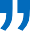 maintaining the reputation of the Court… is to a large extent dependent on the quality and experience of the judges.1The judges	Under the European Convention on Human Rights (“the Convention”):there is one judge on the European Court of Human Rights (“the Court”) for each contracting state to the Convention (currently 47 contracting states);judges serve a single, non-renewable nine-year term;judges are elected by the Parliamentary Assembly of the Council of Europe from a list of three candidates put forward by the government of the contracting state concerned.2The minimum qualifications for being a judge on the Court are set out in Article 21, paragraph 1, of the Convention:The judges shall be of high moral character and must either possess the qualifi- cations for appointment to high judicial office or be jurisconsults of recognised competence.The creation of an advisory vetting panel	The declaration adopted at the High Level Conference on the Future of the European Court of Human Rights in Interlaken in February 2010 called on the contracting states to ensure “full satisfaction of the Convention’s criteria for office as a judge of the Court, including knowledge of public international  law and of the national legal systems as well as proficiency in at least one official language”.Paragraph 41, 4th activity report.Articles 20, 22 and 23 of the Convention.Later that year, in November, as part of the implementation of the Interlaken Declaration, a resolution of the Committee of Ministers of the Council of Europe3 created the Advisory Panel of Experts on Candidates for Election as Judge to the Court (“the Panel”). The aim of this initiative was to strengthen the appointment process by adding an element of independent, essentially judicial expertise.The undertaking assigned to the Panel under the Committee of Ministers’ resolution is to advise the contracting states on whether candidates for election meet the conditions stipulated in Article 21, paragraph 1, of the Convention.4The Panel is composed of seven independent experts, who are largely for- mer judges of the Court or serving or former judges of national supreme or constitutional courts.The procedure before the Panel	The Parliamentary Assembly normally launches the election procedure for a given state at least a year in advance of the expiry of the term of office of the sitting judge. The Panel also receives a copy of the letter beginning the pro- cess. Once the procedure has been launched, the Panel invites the govern- ment concerned to send it – before submitting anything to the Parliamentary Assembly – the names and CVs of the candidates proposed, together with information on the national selection procedure.A government is also expected to supply details of the national selection procedure followed. While the Panel has no express power of review in this domain, in its final views on the candidates it may, where appropriate, draw attention to aspects of the information  provided  by  the  government  on the national selection procedure, notably with regard to fulfilment of the requirements of fairness and transparency.The procedure before the Panel is confidential and written, in the sense that there are no interviews of the candidates. The Panel may request the govern- ment to provide additional information or clarification. In addition to the CVs and any further information provided by the governments upon the Panel’s request, the Panel has on several occasions received unsolicited information from various sources (for example, non-governmental organisations andResolution CM/Res(2010)26 of 10 November 2010.The resolution also refers to the qualifications set out in Paragraph II of the Guidelines    of the Committee of Ministers on the selection of candidates for the post of judge at the European Court of Human Rights (document CM(2012)40-final, adopted by the Committee of Ministers on 28 March 2012 at the 1138th meeting of the Ministers’ Deputies).individuals). The Panel does not actively seek information from such sources, nor does it systematically pay attention to unsolicited information. However, it may put questions to a government in the light of unsolicited information when it appears appropriate to clarify a relevant issue, in particular about  the candidates’ competences and qualifications. In any case, the Panel’s final assessment of a candidate’s suitability will only be based on material sup- plied by the government.If the Panel takes the view that all three candidates possess the qualifications for being elected as a judge to the Court, its terms of reference require it to so inform the government without further comment. If one or more candidates are not considered to be qualified, reasons for this conclusion will be given  in the Panel’s written response to the government. In that event, the govern- ment is expected, though not obliged, to submit new candidates.The Panel seeks to adopt its final views on the candidates as far as possible by consensus. If this proves impossible, decisions on adoption of final views require a qualified majority of five out of seven. It is therefore possible that the Panel finds itself in a position where it cannot adopt final views.The relations between the Paneland the Parliamentary Assembly	The Panel also informs the Parliamentary Assembly in writing of its final views on the candidates once the list of candidates is received by the Parliamentary Assembly.Within the Parliamentary Assembly there is a specialist committee – the Committee on the Election of Judges to the European Court of  Human  Rights – that interviews the candidates and makes a recommendation to the plenary Assembly. The chair or a representative of the Panel is invited to par- ticipate in the briefing session held by the committee before it carries out  the interviews, in order to explain the reasons for the Panel’s views on the candidates. In this way, a fruitful collaborative dialogue has been established between the Parliamentary Assembly and the Panel.In addition, the policy of the Assembly is to reject a list not only when one or more of the candidates do not fulfil the conditions laid down in Article 21, paragraph 1, of the Convention, but also if the Panel has not been duly consulted.The Panel, though functioning independently from the Parliamentary Assembly, has thus come to play a complementary, preparatory role in the parliamentary process of electing the judges.Relevant articles of the Convention concerning the election of judges to the CourtArticle 21, paragraph 1: “The judges shall be of high moral character and must either possess the qualifications required for appointment to high judicial office or be jurisconsults of recognised competence.”Article 21, paragraph 3: “During their term of office the judges shall not engage in any activity which is incompatible with their independence, impartiality or with the demands of a full-time office …”Article 22: “The judges shall be elected by the Parliamentary Assembly with respect to each High Contracting Party by a majority of votes cast from a list of three candidates nominated by the High Contracting Party.”Article 23, paragraphs 1 to 3:“1. The judges shall be elected for a period of nine years. They may not be re-elected.The terms of office of judges shall expire when they reach the age   of 70.The judges shall hold office until replaced. They shall, however, con- tinue to deal with such cases as they already have under consideration.”CRITERIA FOR EVALUATION  OF THE QUALIFICATIONS OF THE CANDIDATES The minimum qualifications laid down in the Convention for serving as a judge on the Court are:being of high moral character; andeither possessing the qualifications required for appointment to high judicial office;or being a jurisconsult of recognised competence.This does not, of course, exclude candidates who fulfil both the latter conditions.“Being of high moral character”	In the Panel’s activity reports, qualities such as integrity, a high sense of responsibility, courage, dignity, diligence, honesty, discretion, respect for others and the absence of conviction for crimes have been mentioned as key components of this requirement, as well as (obviously) independence and impartiality.However, generally speaking, the Panel has to assume that these conditions are met. A candidate’s character is hardly ever open to being assessed on the basis of what appears in the CV. In particular, it will only be when something is manifestly apparent from the CV (for example, if there is mention of the commission of a criminal or disciplinary offence) that a negative judgment   as to character can be made. Consequently, in practice, issues concerning a candidate’s “high moral character” have rarely arisen and no manifest prob- lems under this head have ever been signalled by the Panel in its views.Generally concerning the other two conditions	Having as judges at the Court individuals who come from high-level posi- tions in the contracting states will obviously have positive repercussions for the standing of the Court. This is especially important for the acceptance, notably by the highest national courts, of the Court’s case-law. In addition, “the [Convention] system will fail if judges do not have the necessary experi- ence and authority”.5As the two alternative conditions stated in Article 21, paragraph 1, of the Convention are very generally worded, they necessarily call for interpreta- tion. Since its creation, the Panel has devoted considerable effort to eluci- dating what these two conditions mean in concrete terms in relation to the various career paths outlined in the candidates’ CVs.In the words of the Panel, the governments when presenting a list of can- didates and, subsequently, the Parliamentary Assembly when electing the members of the Court are under a responsibility to ensure that the candidates proposed are of mature professional experience and possess unquestion- able qualifications for the exercise of a high judicial function on the inter- national plane.6 In the broadest terms, the fundamentals underlying both these conditions have therefore been understood by the Panel as requiring professional experience of long duration at a high level.The letter of 9 July 2010 from the then President of the Court (Jean-Paul Costa) to the Committee of Ministers, quoted in the 4th activity report, paragraph 49.4th activity report, paragraph 45.Knowledge of human rights is only one, albeit an important, component of the overall examination of the person’s career that the Panel carries out.Although the two conditions are presented by the Convention as being dis- tinct and alternative (“either … or”), it may nonetheless be that a combina- tion of elements falling under the two heads is considered by the Panel as being sufficient. Thus, even though a candidate does not possess the qualifi- cations required under either head when considered alone, a combination of judicial activities and academic or other relevant legal work may in an over- all assessment justify a conclusion to accept the candidature (usually on the ground of the candidate being a “jurisconsult of recognised competence”).“Possessing the qualifications requiredfor appointment to high judicial office”	Since the Court may implicitly overrule the highest national courts, its com- position should not create the impression that the professional level of some of its judges from the national judiciary is inferior to that of their peers on those national courts or other international, including European, courts.7 It can be taken that the Panel will be guided by this consideration in its inter- pretation and application of the condition of “possessing the qualifications required for appointment to high judicial office”.This expression can be understood as in principle covering judges who hold or have held office in national supreme or constitutional courts. At the other end of the scale, it would seem to exclude judges of lower national first- instance courts (unless they qualify under the alternative head of jurisconsult).The expression would also presumably be capable of  applying  to  judges who sit on appeal courts or courts just below the country’s highest courts, provided that they have “mature professional experience” and a strong CV in other respects (for example, with an impressive list of scholarly publications). In contrast, even in the case of candidates holding office in a highest national court, the Panel’s view is that such persons would not, for that reason alone, be automatically qualified to be candidates for the Court.Thus, although the expression is evidently meant to refer to the judicial sys- tem in the member state concerned, the formal possession of the qualifica- tions for appointment to high judicial office at national level is not necessar- ily sufficient. Indeed, national judicial structures vary considerably, with, for example, it being possible in some countries for a person to be nominated to a supreme court or a constitutional court at a relatively young age.Grabenwarter and Pellonpää, op. cit., p. 17.Bearing this variation in mind, the Panel is careful to undertake a global assessment of the entire “judicial” career of a candidate, including whether he or she has been involved over a long period8 in judicial activity concerned, directly or indirectly, with complex interpretative issues of law or enforcing human rights. The kind of court (civil, criminal, administrative, asylum, fam- ily, labour and so on) in which the judge has worked at different periods of his or her career and their level of jurisdiction – higher or lower – will also be relevant.The Panel is of the view that the contracting states should take every rea- sonable step possible to encourage a greater number of very experienced judges from the highest courts to make themselves available as candidates for election to the Court.“Being a jurisconsult of recognised competence”	“Jurisconsult”9 is a rather antiquated word for an expert in law. It denotes a person who is highly knowledgeable about the law but who is not neces- sarily a practising lawyer or a judge. In short, a legal scholar. The qualifying phrase “of recognised competence” shows that something over and above expertise in the law, even great expertise in the law, is meant.According to a definition proffered by the then President of the Court in the run-up to the creation of the Panel:to be a “jurisconsult of recognised competence” requires extensive experience in the practice and/or teaching of law;extensive experience of teaching the law generally entails the publica- tion of important academic works;one objective indicator of the existence of such experience is the length of occupation of a professorial chair.10The Panel itself considers that, for a person pursuing an academic career, the level of “recognised competence” has been reached when the person has been a professor at a university of standing for many years and has pub- lished important works, including work relating to the protection of human rights and the relationship between those rights and the constitutional func- tions of states.This is a point made by Grabenwarter and Pellonpää, op. cit., p. 15, who suggest experience as a (career) judge of at least 10 to 15 years.The term was borrowed from the equivalent clause in the Statute of the International Court of Justice.Jean-Paul Costa letter: op. cit.The selection of persons other than academics, such as advocates, prosecu- tors, ombudspersons, diplomats, legal advisors of governmental and non- governmental organisations and, generally, legal professionals in the public (including political) or private domains, is also possible. This is particularly    so where they have, through their career, acquired professional intimacy with the functioning of courts or human rights issues – subject always to the requirement that they have the mature professional experience expected of “jurisconsults of recognised competence”.Many, if not most, of the candidates that the Panel has found to fall short    of the standard of “jurisconsults of recognised competence” were excellent academics or experts learned in the law and, no doubt, in good standing  with their professional peers but who nonetheless, being at a fairly early stage of their careers, had not yet had the necessary length or breadth of experience. It should be remembered that Article 21, paragraph 1, of the Convention is concerned with the  election  of  international  judges  called on to adjudicate in cases that are liable to be complex or sensitive, brought against states, and not simply with the appointment of competent experts on, say, an intergovernmental committee.While experience in the field of Convention law, or fields of law relevant to it, is a highly material factor to be taken into account, the essential qualifica- tions to adjudicate on Convention issues can be acquired in a number of ways other than working with such issues on a day-to-day basis. A professor of European and/or public international law, for instance, should normally be regarded as having competence in the field covered by the jurisdiction of the Court, even if he or she has not specialised in human or fundamental rights. The same would be true for professors of constitutional law. Professors in these and other fields should, however, show some real engagement during their career with questions of human rights related to their field of law.The Panel may also take into account as a relevant factor whether any aca- demic experience (or other experience for non-academics) has been com- plemented by advising on or appearing in cases involving human rights law or constitutional issues, or by membership of national or international super- visory bodies in fields connected with human rights.Language knowledge	In accordance with the Committee of Ministers’ Guidelines on the selection of candidates for the post of judge at the European Court of Human Rights, candidates must, as an absolute minimum, be proficient in one official lan- guage of the Council of Europe (English or French) and should also possessat least a passive knowledge of the other, so as to be able to play a full part in the work of the Court.Gender balance	Finally, the Panel also takes into account the need for gender balance, which is also spelt out in the Committee of Ministers’ guidelines. As a general rule, lists of candidates must include at least one candidate of each sex, unless a single-sex list of candidates is composed of an under-represented sex on the Court (under 40% of judges) or there are exceptional circumstances.The primary responsibility lies with the contracting states to fulfil their treaty obligations by selecting only candidates who, in a substantive way, fully meet the conditions stated in Article 21, paragraph 1, of the Convention. A vacancy on the Court is a vacancy for a high judicial position in the interna- tional sphere and requires the election of a person who can, among other things, exercise sound judgment based on mature professional experience.The Panel’s mission in advising the governments of the contracting states does not at all encompass pronouncing on the comparative merits of the candidates. It is limited to offering an expert view on the narrower ques- tion of whether, on the basis of their CVs, the candidates proposed can be regarded as fulfilling the minimum conditions laid down in Article 21, para- graph 1, of the Convention for being able to serve as a judge on the Court.While its views are primarily addressed to the governments of the contract- ing states in order to aid them in presenting lists of high-quality candidates, in practice the Panel also assists the Parliamentary Assembly in relation to the question of whether the Assembly has before it three candidates who fully satisfy the Convention conditions for election as a judge to the Court.Over time since its creation, the Panel has progressively elaborated criteria for deciding when the two generally worded alternative conditions stated in Article 21, paragraph 1, of the Convention (either “possessing the qualifica- tions for appointment to high judicial office” or “being a jurisconsult of rec- ognised competence”) are satisfied in practice. Those criteria will continue to be refined and developed, facilitating the tasks of both the national selection authorities and the Parliamentary Assembly.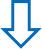 Consultation of the Advisory PanelThe Panel, following a confidential procedure, examines the CVs and may put questions to the government on candidates or on the national selection procedure.Candidates must in the first place fulfil the conditions laid down in Article 21, paragraph 1, of the Convention:being of high moral character; andeither possessing the qualifications required for appointment to high judicial office or being a jurisconsult of recognised competence.In addition, as spelt out in the Committee of Ministers’ guidelines:candidates should have an active knowledge of either English or French, the two official languages of the Court;there should be a balanced representation – at least one of each sex, unless the sex of the candidates on the list is under-represented on the Court.Governments must, among other things, demonstrate that their national selection procedure was fair and transparent (Assembly Resolution 1646).The election process before the Parliamentary AssemblyGovernments should submit their list of candidates to the Assembly after having obtained the Panel’s opinion on whether the candidates proposed fulfil the requirements under the Convention. The list is published on the Assembly’s website.The Assembly will reject the list of candidates if the Panel has not been duly consulted.Candidates are first examined by the Assembly’s specialist Committee on the Election of Judges.The committee has 22 members who are nominated by the political groups in the Assembly.Meetings of the committee are held in camera. Deliberations consist of three steps:a briefing session;a 30-minute interview with each candidate;a discussion and a vote.A member of the Panel, usually the chair, is invited by the committee to attend the briefings, in order to explain the Panel’s opinion and to reply to any questions.This committee votes on and communicates its preference to the plenary Assembly.Members of the Assembly vote on the candidates by secret ballot.  Did you know?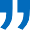 Around one third of judges at the European Court of Human Rights are women.All members of the Panel serve on a voluntary basis.The composition of the Panel must be geo- graphically and gender balanced.Panel members are appointed for a three-year term, renewable once.Between July 2017 and May 2019, the Panel met four times and considered 36 candidates for appointment.In the same period, the lists of candidates were composed of 41% judges, 30% university pro- fessors, 19% practising lawyers and 8% others (for example, senior civil servants with a legal background).This short guide is primarily aimed at those involved  or professionally interested in the selection of candidates for election as Judge to the European  Court of Human Rights. It contains information on the advisory panel’s role and the criteria that the Panel uses for interpreting and applying the two generally worded qualifications required from candidates under Article 21, paragraph 1, of the European Convention on Human Rights.ENGwww.coe.intThe Council of Europe is the continent’s leading human rights organisation. It comprises 47 member states, including all members of the European Union. All Council of Europe member states have signed up to the European Convention on Human Rights, a treaty designed to protect human rights, democracy and the rule of law.The European Court of Human Rights oversees the implementation of the Convention in the member states.